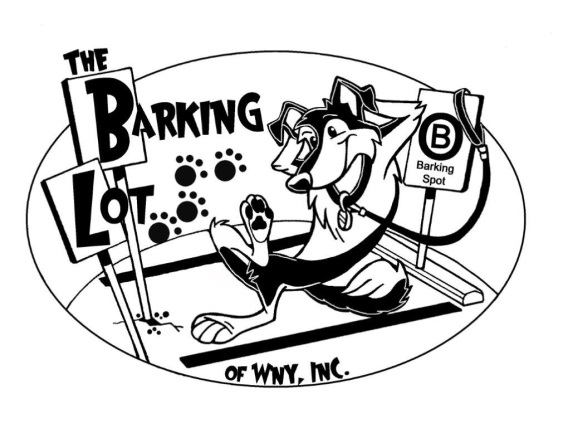 The Barking Lot of WNY, Inc., 5640 Maelou Dr., Hamburg, NY 14075 (716)649-4109Daycare Registration Form- please print clearlyOwner InformationName: ____________________________   Email: __________________________Full Address: ________________________________________________________Home Phone: ______________Mobile:_______________Work:_______________Emergency Contact InformationName:_____________________Home:______________Mobile:______________Veterinarian Name/Phone:____________________________________________Dog InformationName:___________________Breed:____________________Age:_____________Allergies/Medications? Explain._________________________________________How would you best describe your dog?  Circle all that apply. Social   Friendly   Active  Pushy   Demanding   Hyper   Quiet   Vocal   Aggressive   Fearful   Dominant   Nervous   Reactive   Possessive   Bold   Laid Back   ShySignature:__________________________Date:___________________________